ให้นักเรียนเปิดโปรแกรม Adobe Photoshop CS6ขึ้นมา คลิกที่เมนู File เลือก Newตั้งค่าดังภาพแล้วคลิก OK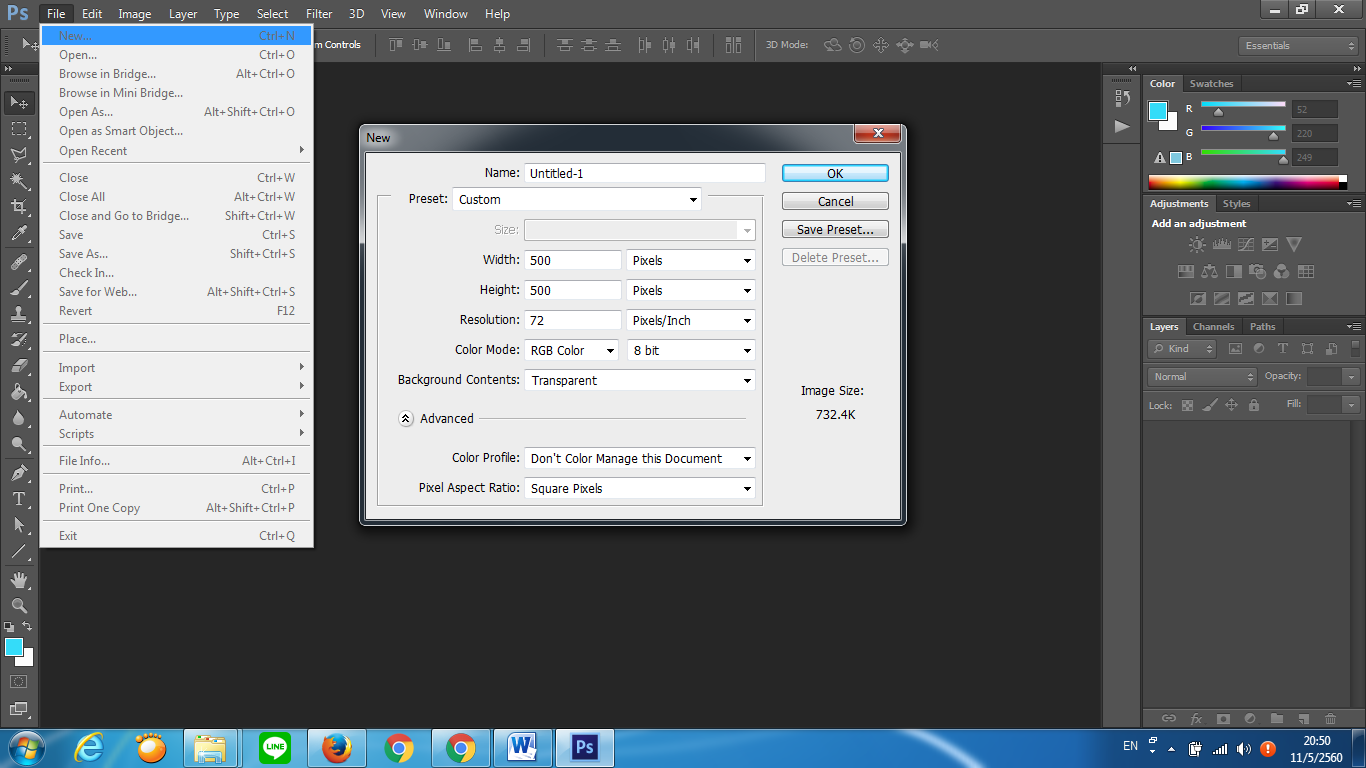 ให้นักเรียนเปิดภาพที่มีพื้นหลังเป็นสีขาวที่เตรียมไว้ขึ้นมา 1 ภาพโดยคลิกเลือกที่ เมนู 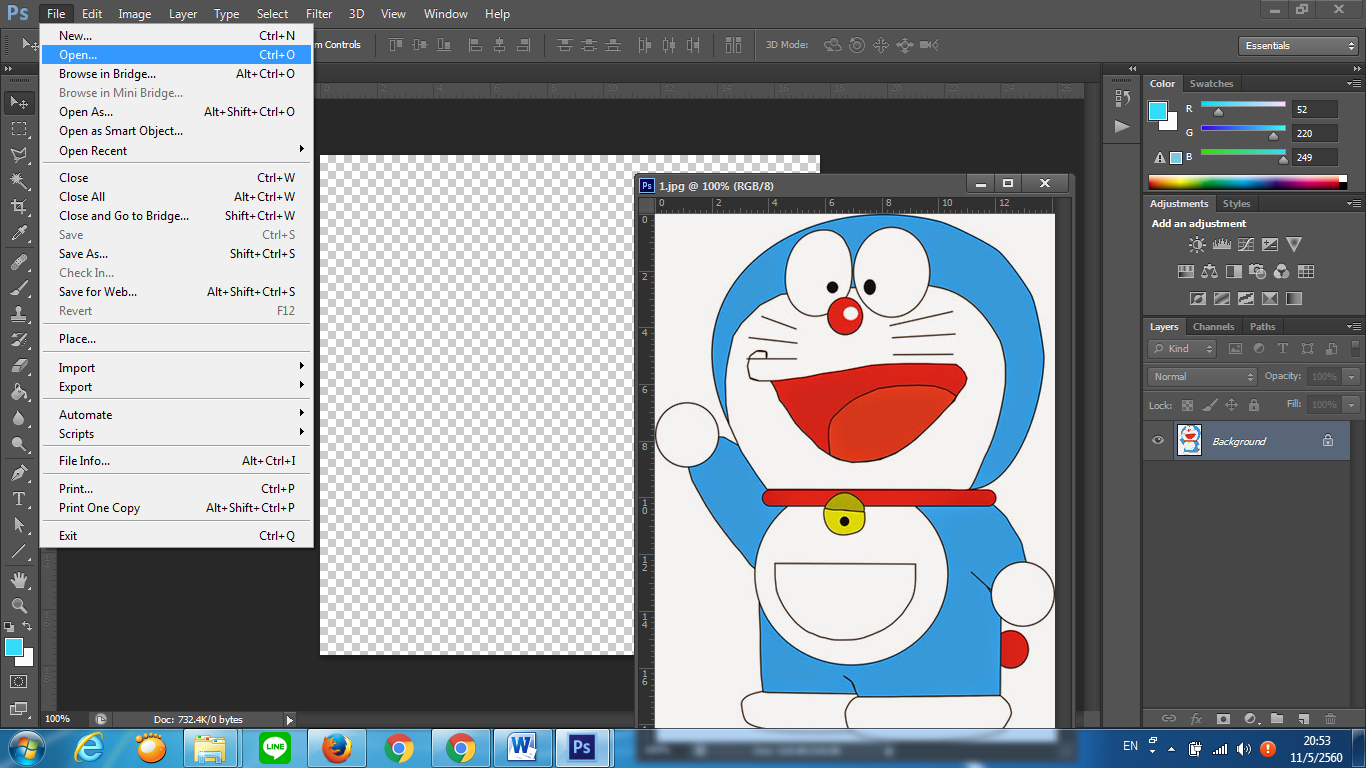 ให้ใช้เมาส์ดึงภาพที่เปิดไว้เข้ามาใส่ในหน้ากระดาษที่เตรียมไว้  จากนั้นคลิกที่เครื่องมือMagic Wand Toolแล้วคลิกเลือกที่พื้นสีขาว แล้วกดปุ่ม Delete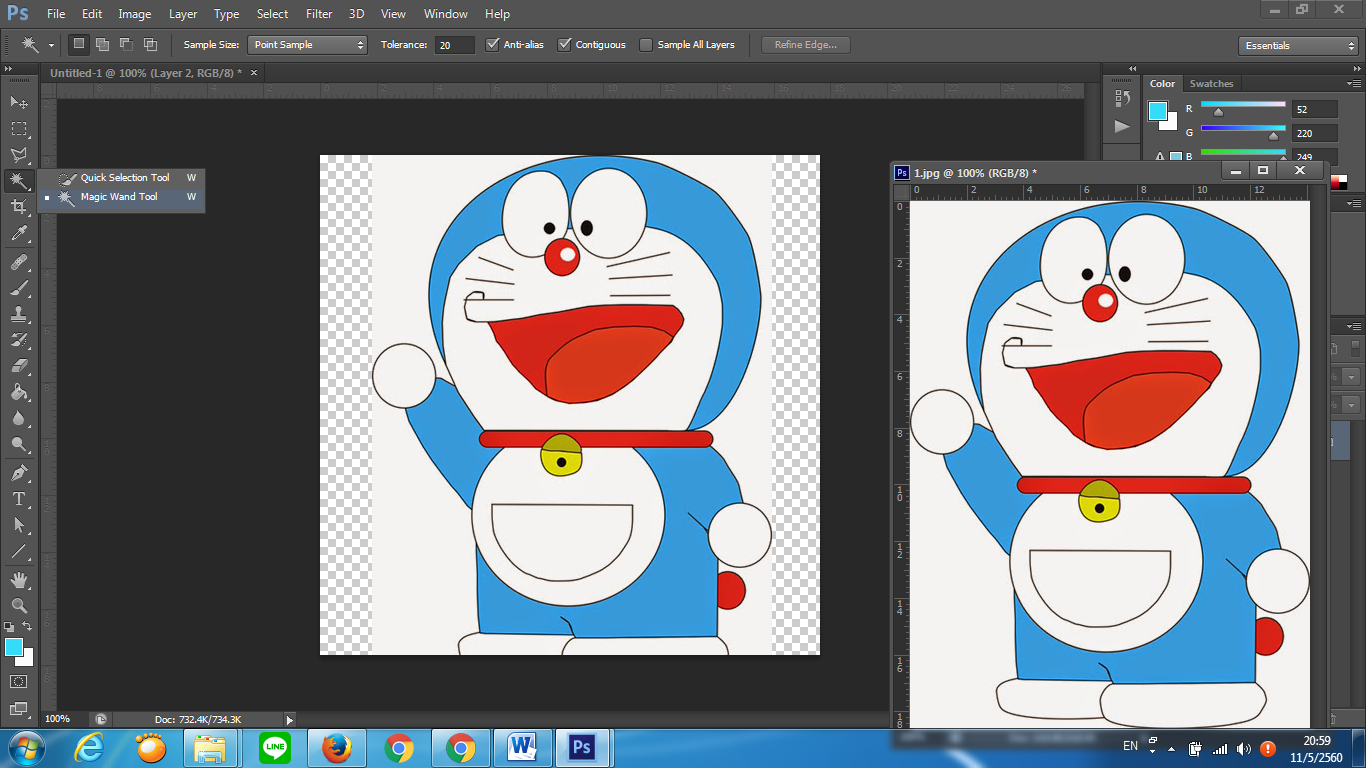 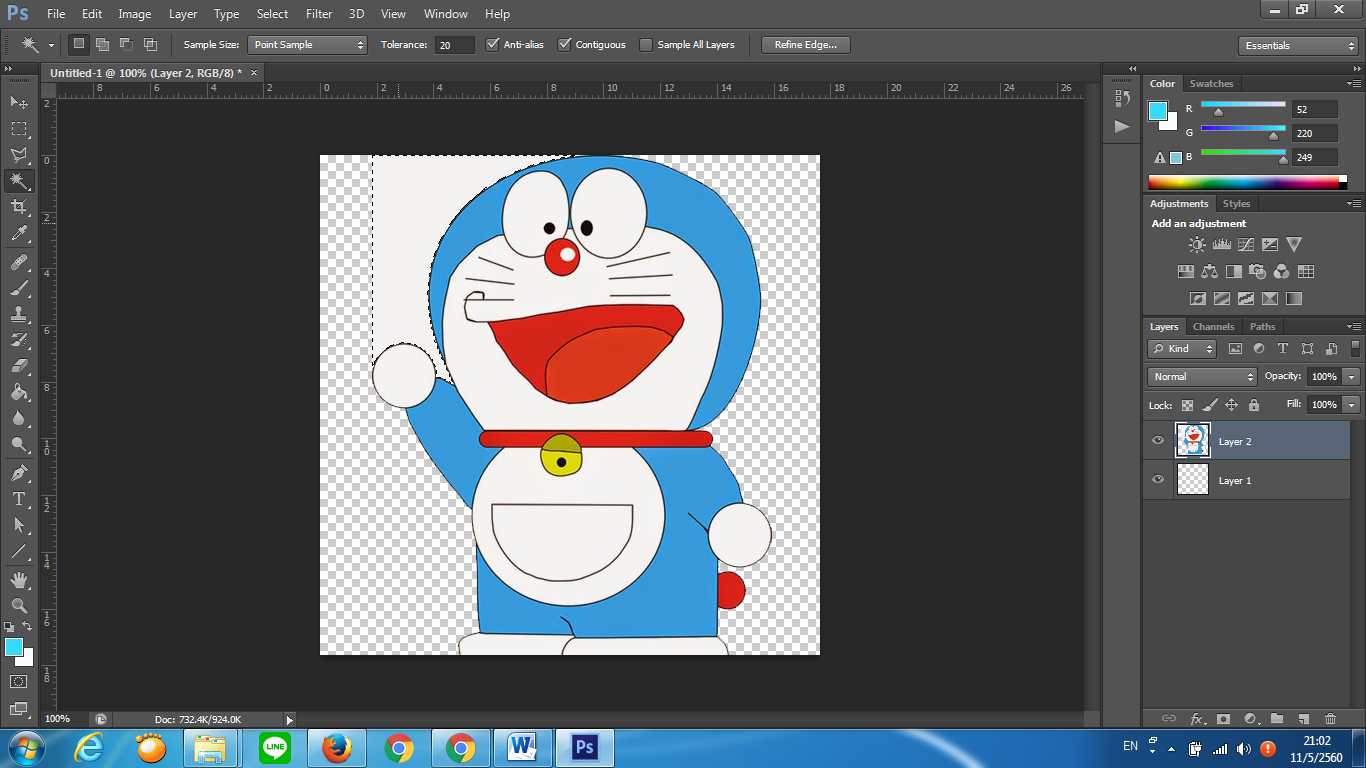 ทำการบันทึกภาพ โดยไปที่เมนู File เลือก Save ทำการตั้งชื่อ ชิ้นงาน ดังนี้(งานชิ้นที่1 4_50วริษา ทรัพย์สำราญ)** ระบุว่างานชิ้นที่เท่าไหร่ 4 คือห้องที่นักเรียนอยู่ ตามด้วยเครื่องหมาย_50 คือเลขที่ให้ใส่ของนักเรียน ตามด้วยชื่อนักเรียน**ตรง Fomatเลือก JPEGเลือกที่ต้องการที่จะเก็บการหรือ save งานของนักเรียนไดร์ฟ Dกดปุ่ม Save เพื่อทำการบันทึกไฟล์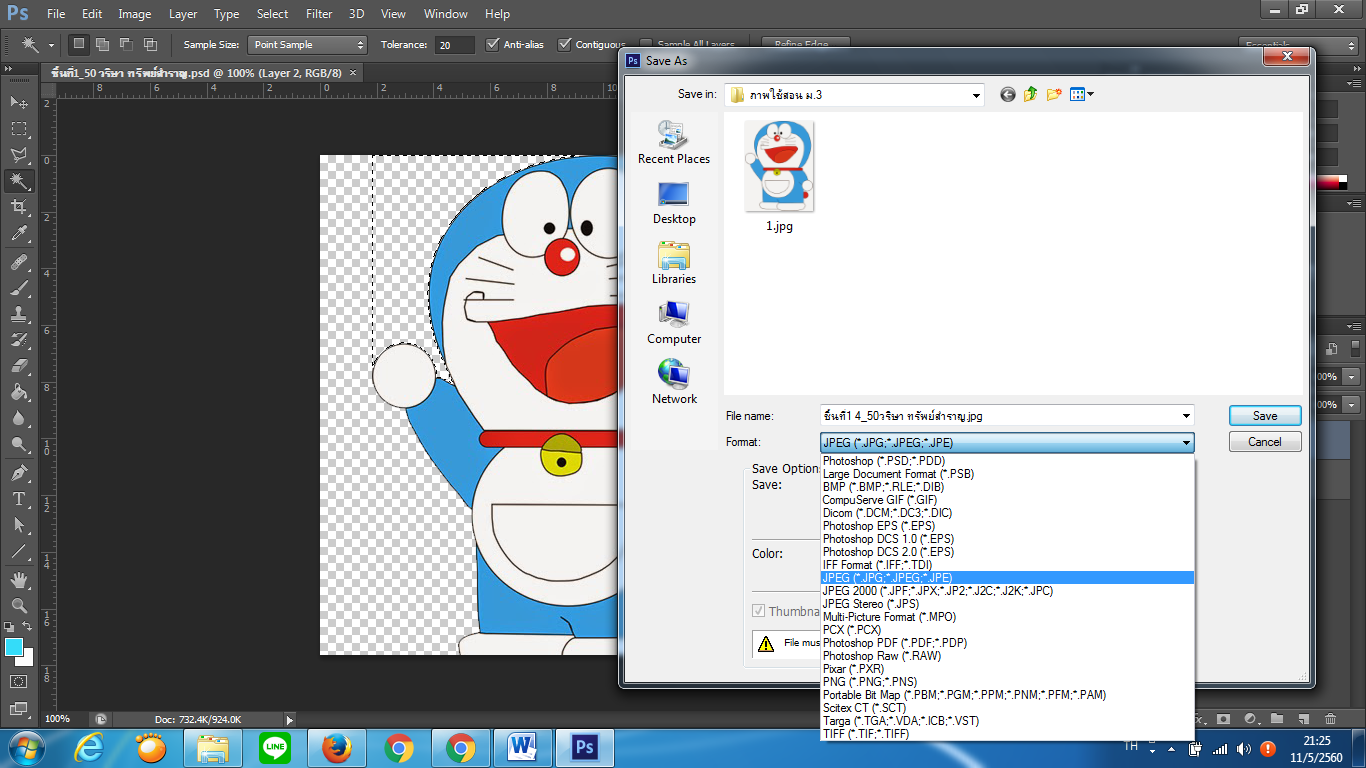 